Agenda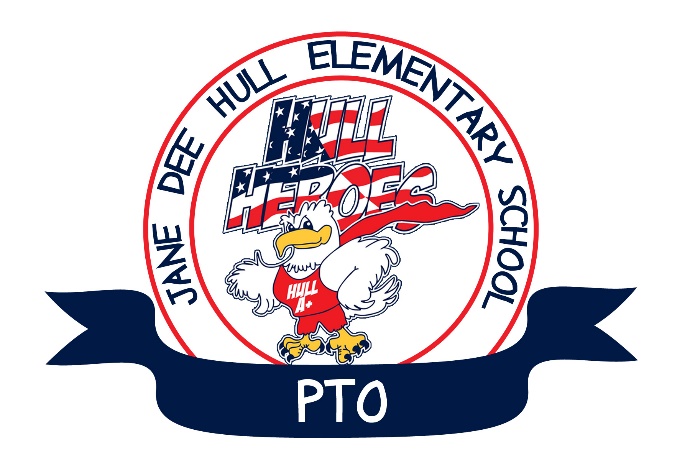 PTO MeetingSeptember 5, 2017Hull Elementary Media Center1.  Call to Order2   Welcome and Introductions3.  CUSD Override	Jennifer Pawlik Co-Chair4.  President’s Report	Scott Koehler Past Events Flipside Spirit Night Current and Upcoming Events CASH for C.O.W.s – Through the end of September Mother / Son Game Night – September 15th Café Zuppas Restaurant Night – September 12th Papa John’s Restaurant Night – September 22nd CSB Grant OpportunitiesAPS / Diamondbacks STEM Grant Opportunities4.  Treasurer’s Report	Julie Vargo5.  Principal’s Report6.  Open Discussion